2024 нче  елның 23 нче март көнендә  Иске Камка авылының Тирмән урамында, Узәк урамында Чирмешән, Түбән урам, Үзәк урам халыклары белән Су басуга каршы көрәшү буенча халык җыеннары булып узды.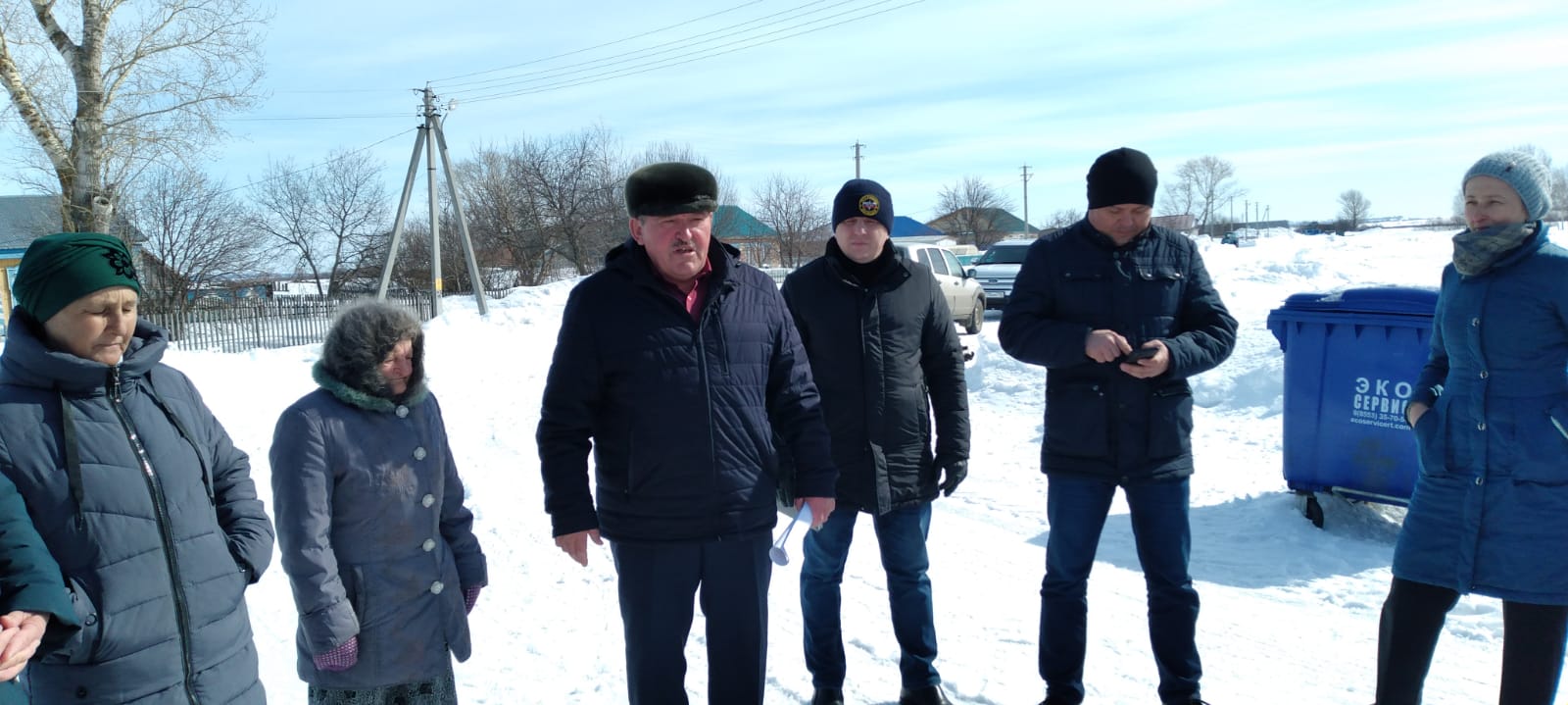 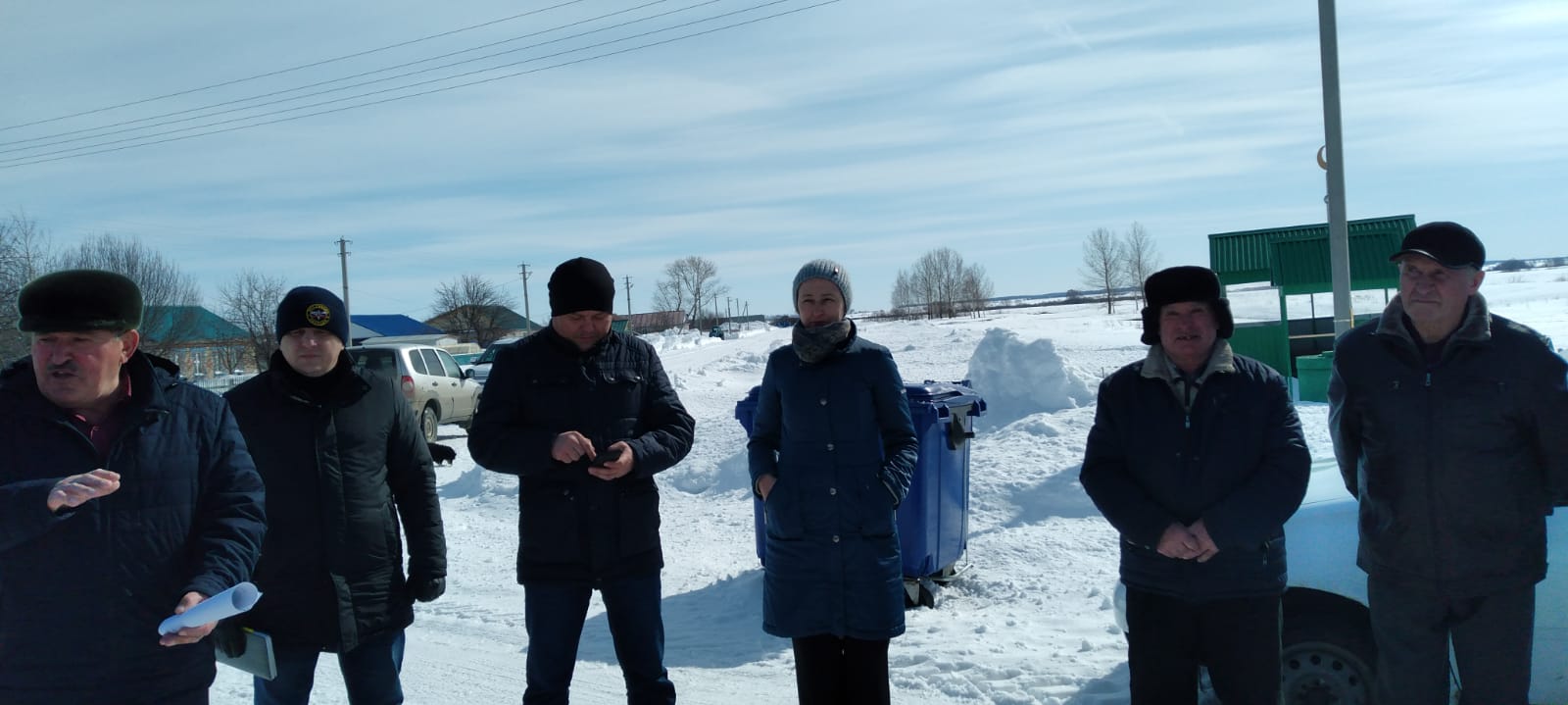 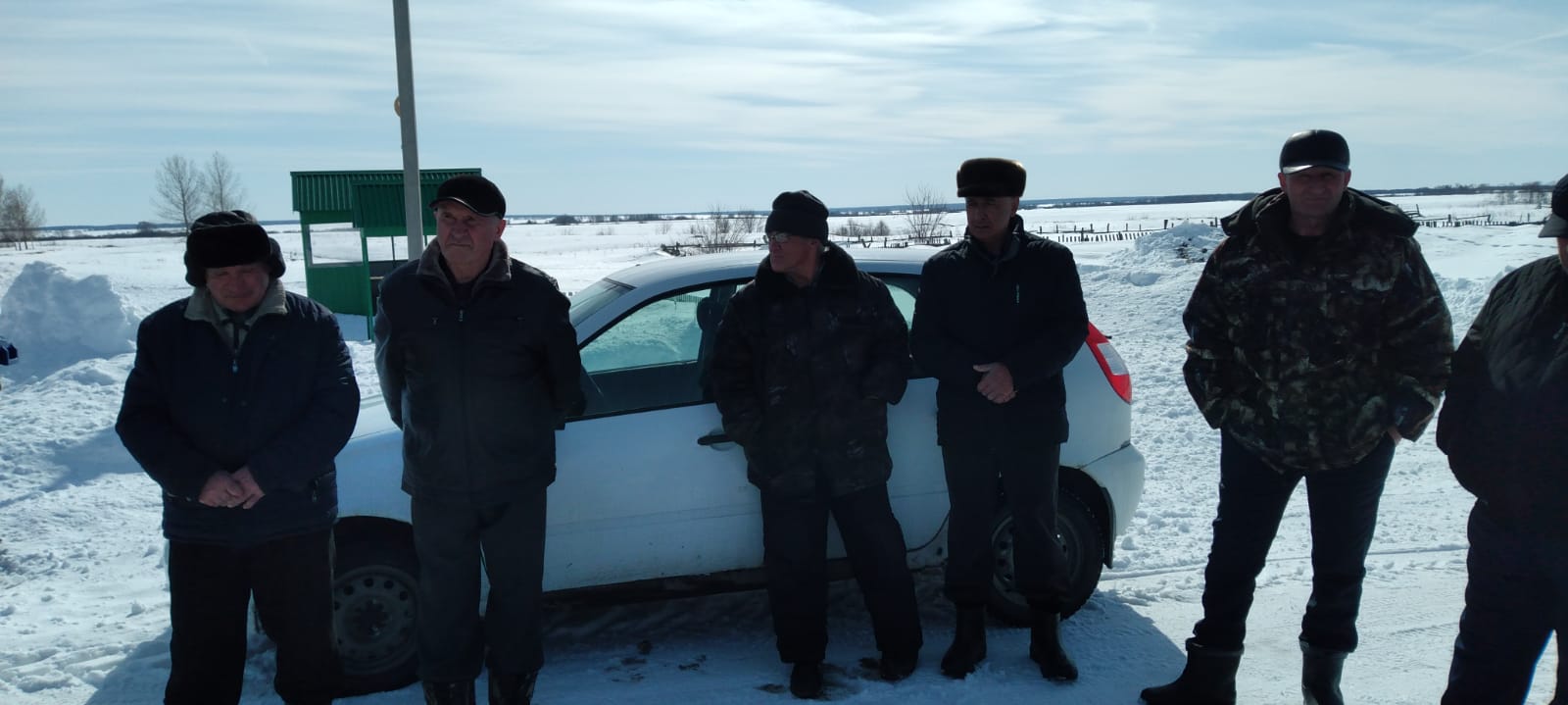 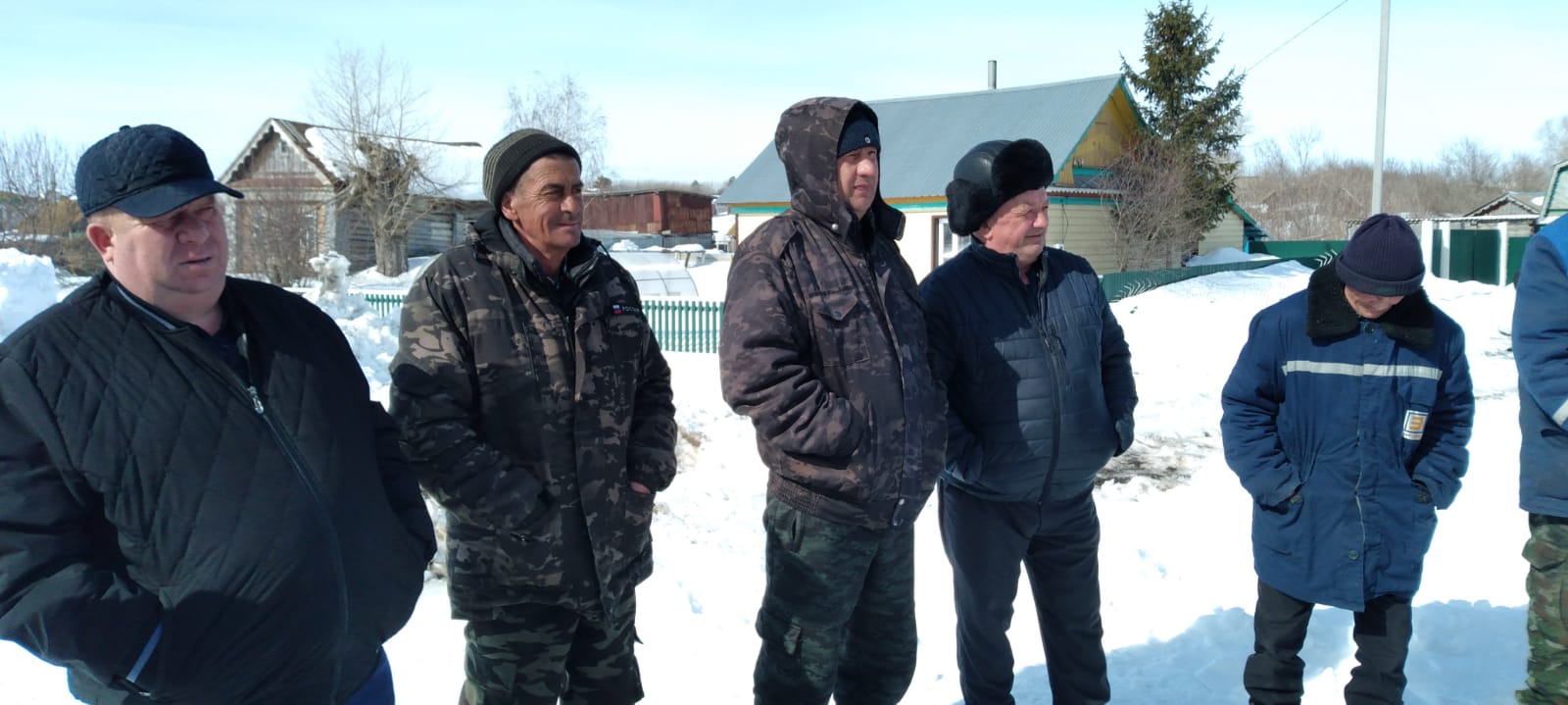 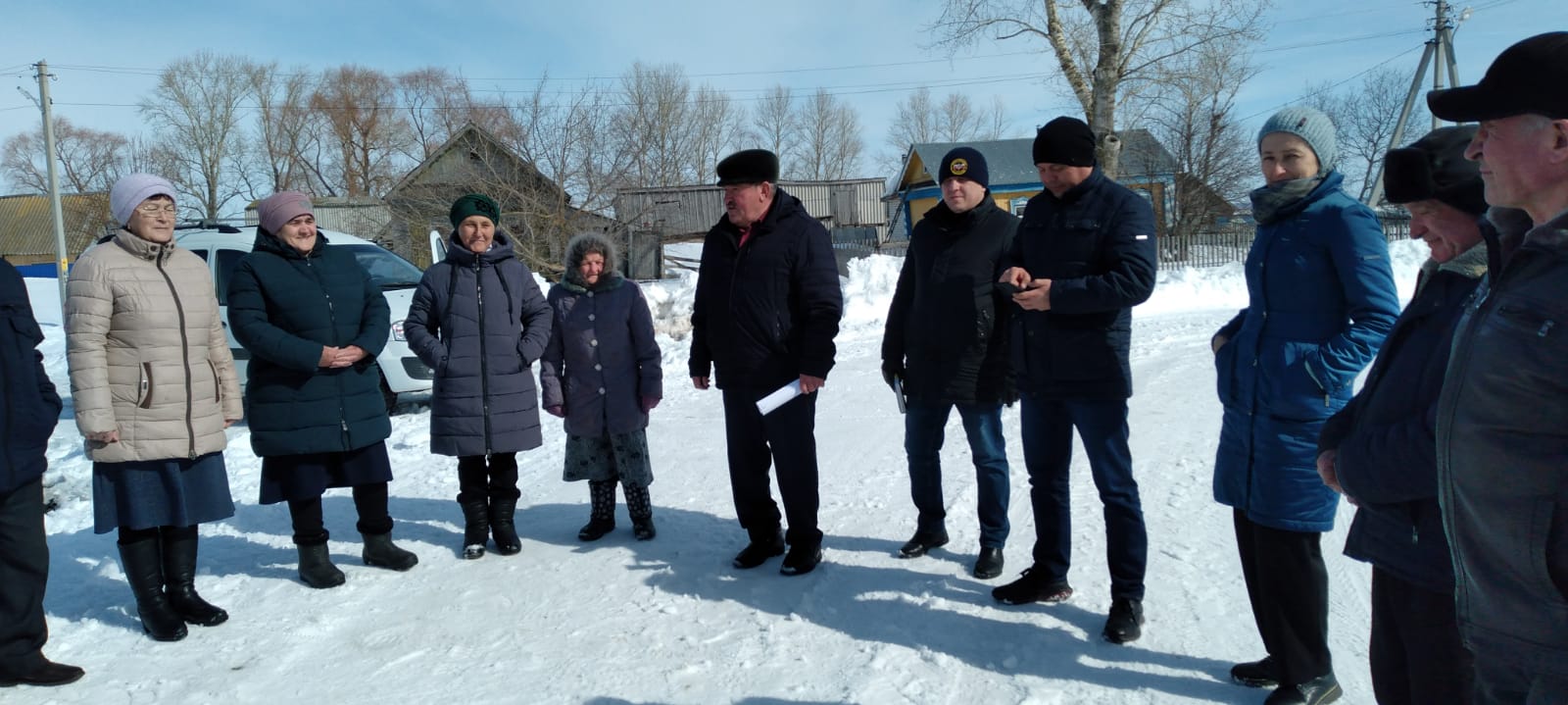 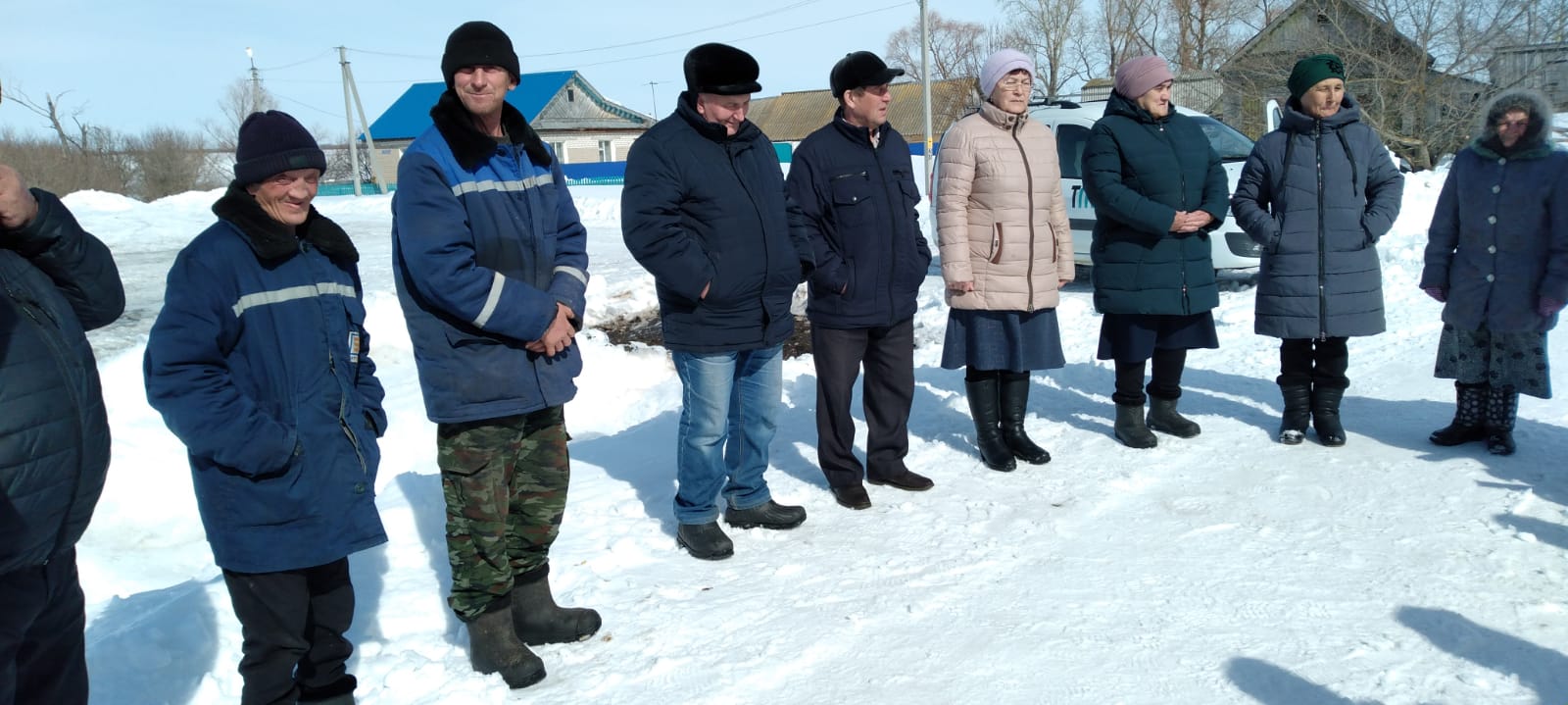 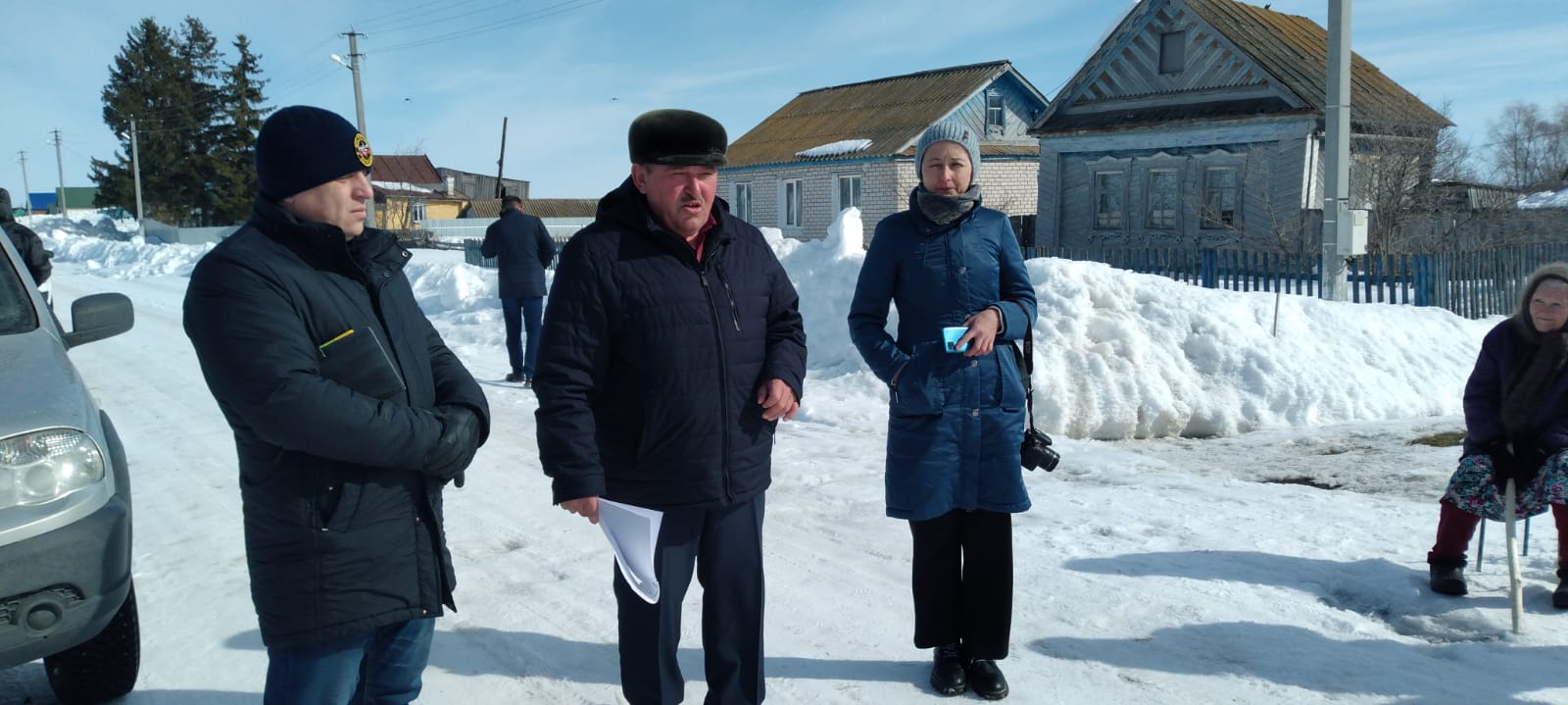 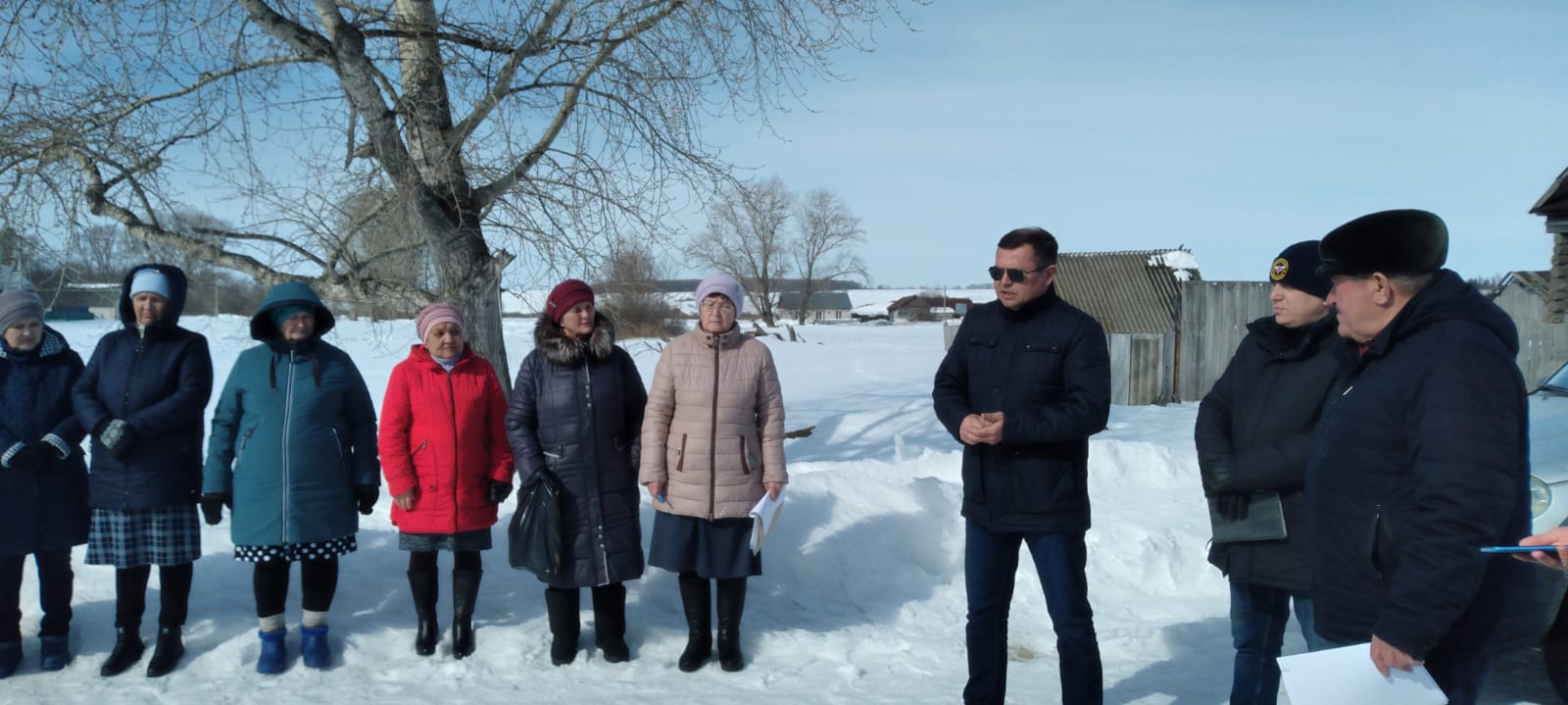 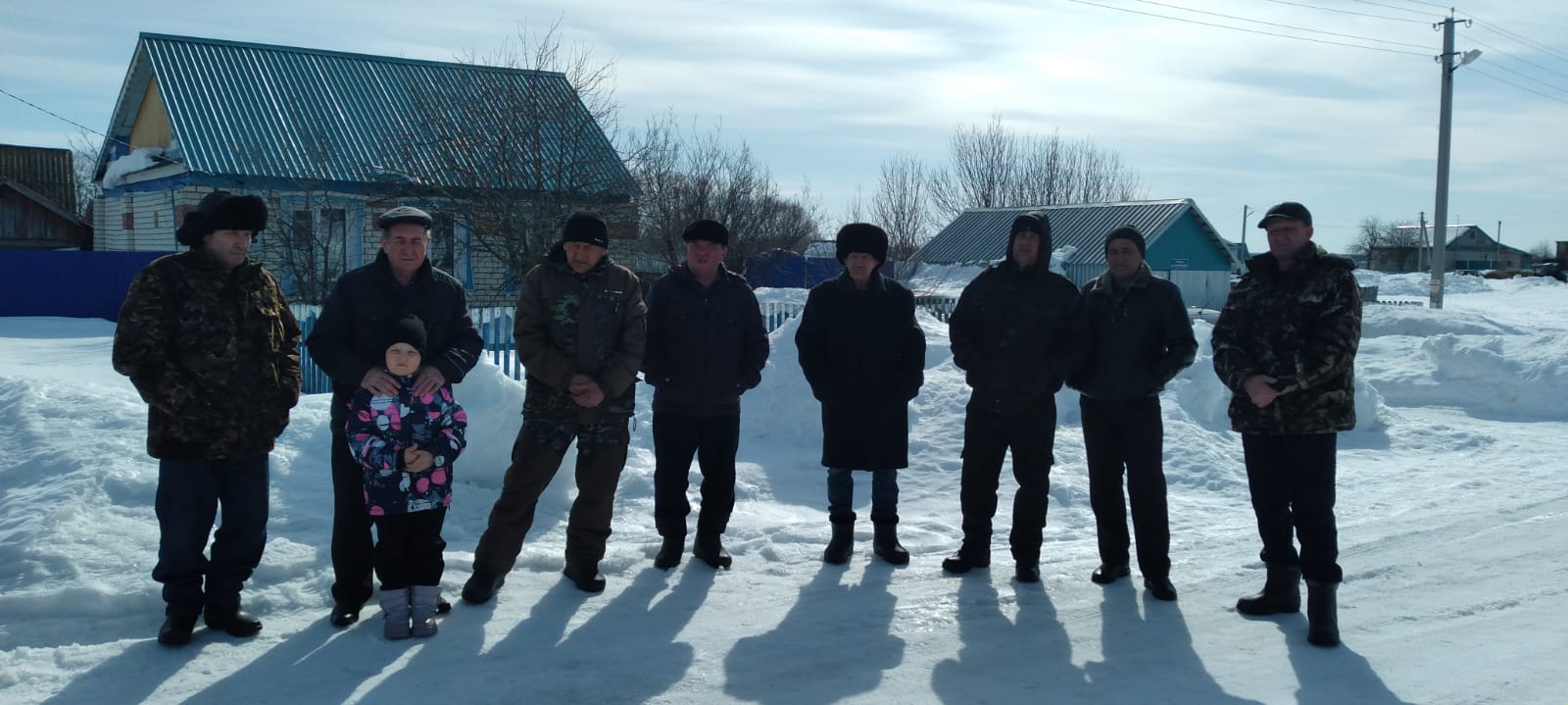 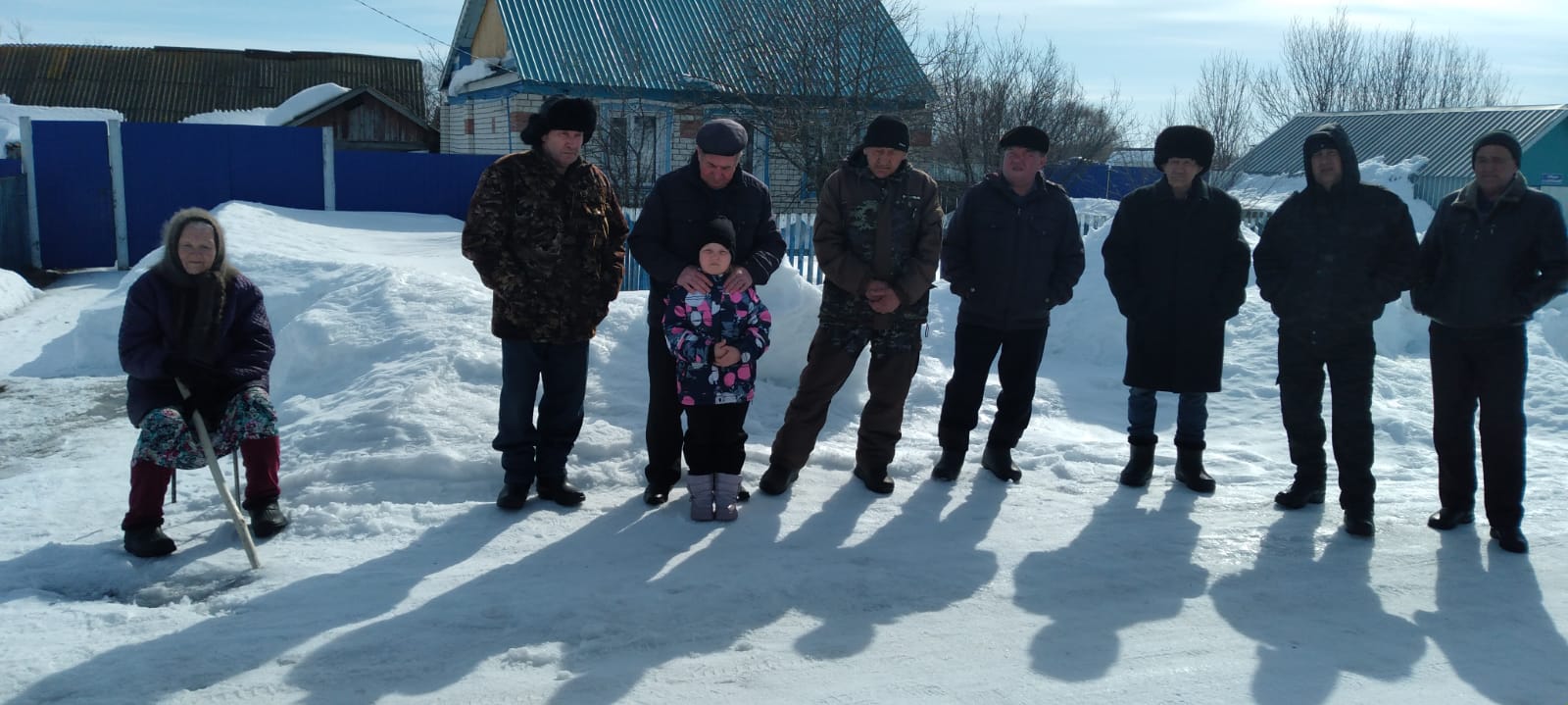 